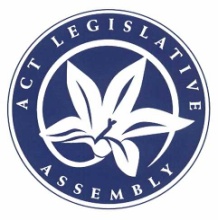 Legislative Assembly for the
Australian Capital Territory2016-2017Questions on Notice PaperNo 8Friday, 18 August 2017_____________________________New questions(30 days expires 17 September 2017)	*467	MRS DUNNE: To ask the Minister for Health and Wellbeing—For each nurse-led walk-in centre (a) how many clinicians are employed and in what specialist fields, (b) how many support staff are employed and at what levels, (c) what are the days and hours of opening, (d) what is the daily average number of presentations, (e) what is the average wait time, (f) what is the average cost for each consultation, (g) what is the daily average number of presentations referred to (i) private GPs and (ii) an emergency department and (h) what information on presentation referrals is provided to the referred GP or emergency department.	*468	MS LEE: To ask the Minister for Climate Change and Sustainability—What impact will the proposed Fyshwick waste to energy plant have on emissions targets of the ACT, given the process involves burning waste that is currently directed to Mugga Lane landfill.Will the impact of such a process on the ACT Government’s renewable energy target be a factor to be addressed in any environmental assessment required for the proposal to proceed.When were you first made aware of this proposal and have you been included in Cabinet or directorate level discussions.	*469	MS LEE: To ask the Minister for Community Services and Social Inclusion—How many NDIS providers are registered in the ACT or accredited to provide services in the ACT.What assessment is done to determine whether they are providers for just one client or multiple clients.What is the selection criteria.	*470	MR MILLIGAN: To ask the Minister for Health and Wellbeing—In relation to the strategic priority for the Minister’s directorate (Annual Report 2015-2016) to provide increased tobacco, alcohol and other drug treatment services, including supportive accommodation, with regards to the Aboriginal and Torres Strait Islander peoples, what alcohol and drug rehabilitation facilities are available for members of the ACT indigenous community.What is the capacity of each facility.What is the utilisation of each facility.How many of these are specifically and only available for the indigenous community.How many are run by the indigenous organisations and registered with the Office of the Registrar of Indigenous Corporations (ORIC).Of those not run by indigenous organisations, what level of cultural care is provided in these facilities.How many indigenous patients/ clients attend in each facility listed in part (1).How many indigenous patients/ clients travel outside of the ACT.Where in New South Wales are patients in Canberra referred to, when they cannot attend a centre in the ACT.How often are patients turned away from the facilities listed in part (1).	*471	MR MILLIGAN: To ask the Minister for Health and Wellbeing—Why is there a 24 hours / seven days a week security presence on the premises of the Ngunnawal Bush Healing Farm.What is the nature of the security presence.When was it instigated.What reported incidences have there been of security breaches at the property that require the presence of 24/7 security.How many incidences.What is the nature of these incidences.What damage has been done to the property.How much is it costing the Government to have the 24/7 security on the property (a) weekly and (b) since it was instigated.	*472	MR MILLIGAN: To ask the Minister for Aboriginal and Torres Strait Islander Affairs—Did the Family Group Conferencing pilot project go out to tender.How many tenderers were there.Who were the tenderers.What indigenous organisations were considered for the project.What were the selection criteria for the appropriate organisation.	*473	MRS DUNNE: To ask the Minister for Health and Wellbeing—What pediatric specialist services are provided in the ACT by (a) private local practitioners, (b) salaried local practitioners, (c) private visiting medical officers and (d) salaried or contracted visiting medical officers.On average per month, for each pediatric service provided in the ACT, how many patients access those services from (a) the ACT and (b) outside the ACT.What pediatric specialist services are not provided in the ACT.What is the demand for pediatric services not provided in the ACT from patients (a) in the ACT and (b) outside the ACT.What assistance is provided to ACT patients who must travel to access pediatric services outside the ACT.What are the Government’s strategies to (a) attract pediatric specialists to the ACT and (b) retain pediatric specialists in the ACT.	*474	MRS DUNNE: To ask the Minister for Health and Wellbeing—Is the position of Executive Director, Division of Medicine a new position.What is the rationale for creating this position.When was it advertised.How many applications were received.When did, or will, the successful applicant start.If it was not advertised, when will it be.Why are the selection criteria, personal attributes and qualification requirements no more than the standard set for senior executive positions when the role involves supervision of highly technical and specialist activities.Why do the selection criteria not reflect the specific, specialist nature of the role.Why do the qualification requirements not include qualifications appropriate to the division being supervised.How many senior executive positions were current (whether filled or vacant) as at (a) 30 June 2016 and (b) 30 June 2017.How many senior executives resigned from ACT Health in 2016-17.How many of those vacancies have been filled.How many senior executive positions were identified as redundant during 2016-17.Have all redundant senior executive positions been abolished; if not, when will they be.	*475	MR COE: To ask the Chief Minister—What is the membership of the ACT Public Service Joint Council.How many meetings of the ACT Public Service Joint Council were held in (a) 2014-15, (b) 2015-16, (c) 2016-17 and (d) 2017-18 to date.Where does the ACT Public Service Joint Council usually meet.What funding was allocated to the ACT Public Service Joint Council in (a) 2014-15, (b) 2015-16, (c) 2016-17 and (d) 2017-18 to date.How many meetings of the ACT Public Service Joint Council have been attended by a Minister of the ACT Government, and what was the date of each meeting and the title of the attending Minister.Are statistics maintained of union membership in the ACT Public Service; if so, what is the (a) total number of union members across the ACT Public Service, (b) total number of union members by each ACT government directorate and agency and (c) number of members by each union represented in the ACT Public Service.	*476	MR COE: To ask the Chief Minister—In relation to the payment made by the Chief Minister, Treasury and Economic Development Directorate to Orima Research Pty Ltd, which was published in the June 2017 ACT Government Notifiable Invoices Register, (a) what is the nature of the market research prepared by Orima Research, (b) what is the timeframe of the research project, (c) what is the total amount paid to Orima Research Pty Ltd for the research project, (d) what actions will be undertaken as a result of the market research and (e) will the outcome of the research be made available publicly; if so, when will the outcome be released and where can it be accessed.	*477	MR COE: To ask the Treasurer—How many enquiries or complaints have been received from members of the community in (a) 2016-17 and (b) 2017-18 to date regarding (i) increased residential rates and (ii) changes to utility concessions.	*478	MR COE: To ask the Treasurer—Does Table 6.2.1 of 2017-18 Budget Paper No. 3 (BP3) report a 12% variance between the 2016-17 estimated outcome for residential general rates and the 2017-18 Budget figure for residential general rates.Does paragraph on Residential General Rates on page 226 of BP3 indicate that the variance reflects an increase of around 7 per cent on average for houses as well as adjustments to the total value of residential land and the number of properties.In calculating the variance, could the Treasurer please advise how these additional factors were determined, particularly the methodology used to (a) adjust the total value of residential land, including the percentage of the adjustment and the actual amount of the total value adjusted and (b) calculate the expected growth in the number of properties, including the amount by which the ACT residential property stock is expected to increase.	*479	MR COE: To ask the Treasurer—What was the nature of the works being undertaken by Icon Water on Northbourne Avenue on 2 August 2017.What is the (a) duration and (b) cost of the works undertaken by Icon Water along Northbourne Avenue.Was the jet of water on Northbourne Avenue on 2 August 2017 planned as part of Icon Water’s works; if so, were (a) local residents, (b) local businesses, (c) Canberra Metro and (d) Transport Canberra and City Services notified and when; if not, (a) what caused the jet of water and (b) how was it managed on site.In relation to the damage caused to property, road infrastructure, or light rail infrastructure caused by the jet of water on Northbourne Avenue on 2 August 2017, (a) what property or infrastructure was damaged, (b) what was the nature of the damage, (c) was the property owned by Canberra Metro, Transport Canberra and City Services, or a private individual or group, (d) will compensation will be offered and (e) what is the cost and timeframe for repair.Did local businesses or local residents lose access to water and/or sewage services due to the jet of water or works undertaken by Icon Water; if so, what was (a) the number of residential properties without the services, (b) the number of commercial properties without the services and (c) the period of time which the services were unavailable.	*480	MR COE: To ask the Minister for Economic Development—What is the total amount that the ACT Government will spend to sponsor the Rugby League World Cup.What payments have been made to date for sponsorship of the Rugby League World Cup and what entity received the payments.Does the June 2017 ACT Government Notifiable Invoices Register includes two payments of $137,500 each made to the Australian Rugby Union for ‘Event Rugby League World Cup – sponsorship’; if so, (a) what is the role of the Australian Rugby Union in the Rugby League World Cup event and (b) why were two separate payments of $137,500 made.What benefits will the ACT receive as a sponsor of the Rugby League World Cup.Will the ACT receive complimentary tickets to the Rugby League World Cup matches held in the ACT; if so, how many tickets will be provided and how will those tickets be allocated.	*481	MR COE: To ask the Minister for Economic Development—What were the occupancy rates of Callam Offices as at (a) 1 July 2015, (b) 1 July 2016 and (c) 1 July 2017.What organisations currently occupy Callam Offices.Are any of the organisations currently occupying Callam Offices expected, or scheduled, to move out of this precinct in the next twelve months; if so, which organisations.Are any other organisations expected, or scheduled, to relocate to Callam Offices in the next twelve months; if so, which organisations.What is being done to address the relatively low level of occupancy of Callam Offices.What was the total cost of repairs, maintenance, landscaping and refurbishment to Callam Offices in (a) 2014-15, (b) 2015-16 and (c) 2016-17.How much has been budgeted in 2017-18 for repairs, maintenance, landscaping and refurbishment to Callam Offices.	*482	MR COE: To ask the Minister for Planning and Land Management—Why was the Question on Notice E17-593 to the Select Committee on Estimates 2017-18 not delivered to the Committee Secretariat until 4 August 2017 when it had been approved for circulation by the Minister on 21 July 2017.	*483	MR COE: To ask the Minister for Regulatory Services—Can the Minister provide an update to Question on Notice 22 on the number of inspectors currently employed by Access Canberra to undertake building enforcement procedures in Access Canberra inspectorates.Can the Minister provide an update on the number of inspectors with specific skill-sets and qualifications for (a) electrical, (b) plumbing and gas and (c) construction (building trade and building surveying qualifications).How many of the inspectors currently employed hold dual or multiple qualifications that enable them to work across different Access Canberra inspectorates.How many inspectors have left Access Canberra to date in 2017.For the inspectors who have left Access Canberra in part (4), what is the breakdown according to their specific skill-sets and qualifications for (a) electrical, (b) plumbing and gas and (c) construction (building trade and building surveying qualifications).How many inspectors have been recruited to date in 2017.Is there any intention to recruit additional inspectors in 2017; if so, (a) what specific skills-sets and qualifications are being sought, (b) how many inspectors will be sought and (c) what is the timeframe for the recruitment process.How long can it take, on average, (a) to book an inspection and (b) for an inspection to take place once a booking has been made.Has Access Canberra received any complaints about the time taken for an inspection to occur; if so, how many complaints have been received and what was the outcome of those complaints.	*484	MR COE: To ask the Minister for Transport and City Services—What method is used for compiling data on traffic movements in the ACT.What was the total number of vehicle trips per day in the ACT in (a) 2013-14, (b) 2014-15, (c) 2015-16 and (d) 2016-17.What are the peak periods for vehicle trips in the ACT on an average working day.Can the Minister provide traffic data showing the number of vehicle trips on an average working day for (a) 2013-14, (b) 2014-15, (c) 2015-16 and (d) 2016-17.What are the ten ACT roads with the highest volume of vehicle trips on an average working day.What are the vehicle movements on (a) Commonwealth Avenue Bridge and (b) Kings Avenue Bridge in 2016-17 by total trips (i) each day, (ii) morning peak period and (iii) evening peak period.	*485	MR COE: To ask the Minister for Transport and City Services—Can the Minister provide the total number of signalised traffic intersections in the ACT for (a) 2013-14, (b) 2014-15, (c) 2015-16 and (d) 2016-17.Can the Minister provide the number of coordinated traffic signals in the ACT for (a) 2013-14, (b) 2014-15, (c) 2015-16 and (d) 2016-17.Is any consideration being given to increasing the number of coordinated traffic signals to improve the flow of traffic; if so, what intersections will be affected and when will the coordinated traffic signal system be implemented.What is the average dwell time for vehicles stopped at traffic signals in the ACT.Is priority given to vehicles travelling along arterial roads by providing for a shorter dwell time than for vehicles attempting to enter an arterial road from a minor road.What is the average repair time for failed or damaged traffic lights.Is priority given to failed or damaged traffic lights which are located at major intersections.Are the traffic signals on Commonwealth Avenue, near Albert Street, intended to operate on a permanent or temporary basis; if these traffic signals are temporary, what period or periods are the signals intended to operate.	*486	MR COE: To ask the Minister for Transport and City Services—Further to Question on Notice 187, what dates were the (a) two Deeds of Agreement agreed to with Canberra Metro and (b) Deeds implemented.What is the process for reviewing Project Plans.What is the review period referred to in answer (1)(g) of Question on Notice 187 and how does it impact on rostered days off (RDOs).How are RDOs calculated.Why does the Industrial Relations Forum meet more frequently than the Subcontractor forum.What issues have arisen out of the (a) Industrial Relations Forum and (b) Subcontractor forum.How many meetings have been held of the (a) Industrial Relations Forum and (b) Subcontractor forum.On average, how many people attend the (a) Industrial Relations Forum and (b) Subcontractor forum.	*487	MR COE: To ask the Minister for Transport and City Services—Can the Minister provide the total cost of unscheduled repairs to Transport Canberra (ACTION) buses in (a) 2013-14, (b) 2014-15, (c) 2015-16 and (d) 2016-17.In relation to the total cost of unscheduled repairs in part (1)(a) to (d), what was the cost of unscheduled repairs that were due to (a) mechanical, (b) vandalism, (c) traffic-related incidents, such as crashes and (d) other reasons.How many traffic-related incidents, such as crashes, involved Transport Canberra (ACTION) buses in (a) 2013-14, (b) 2014-15, (c) 2015-16 and (d) 2016-17.	*488	MR COE: To ask the Minister for Transport and City Services—Can the Minister provide the total cost of replacement tyres for Transport Canberra (ACTION) buses in (a) 2013-14, (b) 2014-15, (c) 2015-16 and (d) 2016-17.What is the average mileage for new tyres on a Transport Canberra (ACTION) bus; if the average mileage varies between different models of bus what is the average mileage for each model.Can the Minister provide the total cost of retreading tyres for Transport Canberra (ACTION) buses in (a) 2013-14, (b) 2014-15, (c) 2015-16 and (d) 2016-17.What factors are considered before determining if a bus tyre should be replaced or is suitable for retreading.What is the average mileage for retreaded tyres on a Transport Canberra (ACTION) bus; if the average mileage varies between different models of bus what is the average mileage for each model.	*489	MR COE: To ask the Minister for Transport and City Services—How much was spent by the Transport Canberra and City Services Directorate (including any amounts spent by the former Territory and Municipal Services Directorate and the former Capital Metro Agency) on strategic transport modelling in (a) 2014-15, (b) 2015-16, (c) 2016-17 and (d) 2017-18 to date.Which contractors or consultants were engaged to provide strategic transport modelling services in (a) 2016-17 and (b) 2017-18 to date and what was the nature of the services provided.	*490	MR COE: To ask the Minister for Transport and City Services—What date was Block 39, Section 6, Dickson first identified for inclusion as part of the Light Rail Stage 1 Project Agreement.Was the licence and use of Block 39, Section 6, Dickson by the successful contractor included in the tender documents for Light Rail Stage 1; if not, on what date was it determined Block 39, Section 6, Dickson would be included in the Light Rail Stage 1 Project Agreement.Has a similar property been identified for use by the successful contractor of Light Rail Stage 2; if so, can the Minister identify the property.	*491	MR COE: To ask the Attorney-General—What information technology projects are underway to improve services at the ACT Law Courts, such as WiFi and digital lodgement, and what funding has been allocated to each project.What is the status of the projects in part (1) and the expected completion date.Are there any other information technology projects being contemplated to improve services at the ACT Law Courts.	*492	MR COE: To ask the Minister for Transport and City Services—Has the Transport Canberra and City Services Directorate investigated reports of alleged dumping of glass from the ACT at Bywong; if so, has it been determined if the material should have been directed to the ACT’s Materials Recovery Facility for recycling.Have any discussions commenced with representatives of the NSW Government or with relevant local government authorities regarding the alleged dumping of waste from the ACT at Bywong.	*493	MR COE: To ask the Minister for Transport and City Services—Is consideration being given to expanding the cemetery at Gungahlin.Is consideration being given to developing a new cemetery at Gungahlin.If so, will additional land be required for the purpose of either expanding the existing cemetery or establishing a new cemetery at Gungahlin.Will the community be consulted on any proposals to either expand the existing cemetery or establish a new cemetery at Gungahlin; if so, what is the timing of that consultation process.	*494	MR COE: To ask the Treasurer—When will the Government commission further research on the outcomes of the ACT Government’s tax reform transition from stamp duty to rates.What specific outcomes will be the subject of any further research.Will the impact of the tax reform transition on low income and fixed income households be examined.Will the research on the outcomes of the ACT Government’s tax reform transition from stamp duty to rates be conducted by an independent organisation; if so, how will that organisation be selected.What amount has been budgeted for the further research on the outcomes of the ACT Government’s tax reform transition from stamp duty to rates.Will members of the Canberra community be given the opportunity to contribute to the research on the outcomes of the ACT Government’s tax reform transition from stamp duty to rates.	*495	MR COE: To ask the Treasurer—What was the ACT’s taxation rate per capita in (a) 2014-15, (b) 2015-16 and (c) 2016-17.What is the projected taxation rate per capita for the ACT in 2017-18.	*496	MR COE: To ask the Minister for Transport and City Services—How many submissions were received as part of the community consultation on the Light Rail Stage 2 route.How many submissions were received from (a) individuals and (b) organisations.What feedback was received in relation to stops along the Light Rail Stage 2 route.Will the community have an opportunity to comment on possible stops along the route once a preferred route for Light Rail Stage 2 has been determined.When was the Consultation Summary Report due to be released following the closure of the community consultation period on 11 June 2017.Why has the release of the Consultation Summary Report been delayed.When is the Consultation Summary Report expected to be released.Has a draft copy of the Consultation Summary Report been distributed to any external organisations; if so, which organisations received a copy of the report.What was the total cost of the community consultation on the Light Rail Stage 2 route.When was the “Your Say” webpage on “Light Rail Stage 2 City to Woden” last updated.	*497	MR COE: To ask the Minister for Transport and City Services—What is the total number of people within the 800 metre catchment zone for each Light Rail stop in Stage 1 that are expected to use the service during (a) the first year of light rail, (b) 2020, (c) 2025, (d) 2030, (e) 2035 and (f) 2040.What percentage of people within the 800 metre catchment zone for each Light Rail stop in Stage 1 are expected to use the service during (a) the first year of light rail, (b) 2020, (c) 2025, (d) 2030, (e) 2035 and (f) 2040.Is there an overlap in the 800 metre catchment zones for any of the stops along the Light Rail Stage 1 corridor; if so, (a) what are the stops, (b) what is the total area of the overlap and (c) is there any double counting of potential passengers within the zones.	*498	MRS DUNNE: To ask the Minister for Health and Wellbeing—What is ACT Health’s clinical policy in relation to the administration of antibiotic drugs to patients in hospitals.What monitoring does ACT Health undertake in relation to trends in the effectiveness of antibiotics used in hospitals.Has ACT Health recorded any instances of the overuse or misuse of antibiotic drugs in ACT hospitals in the last three financial years; if so, (a) how many occasions of overuse or misuse were recorded, (b) what action was taken in response and (c) what changes were made to clinical policies as a result.What is the Government’s response to the Antimicrobial Use and Resistance in Australia 2017 report, released by the Australian Commission on Safety and Quality in Health Care as it applies to health services in the ACT.	*499	MRS KIKKERT: To ask the Minister for Transport and City Services—Was the former Charnwood Fire Station site on Lhotsky Street sold via auction in November 2016 and zoned for community facilities.Was a development application lodged for the establishment of a childcare centre that can care for up to 176 children.If so, what (a) plans does the ACT Government have in managing traffic flow on Lhotsky Street, particularly at the intersection of Lhotsky Street and Florey Drive, to ensure the safety of children and their families as well as those accessing local schools (namely Brindabella Christian College and St Thomas Aquinas Primary School) and Charnwood Shopping Centre and (b) other road safety measures will the ACT Government consider implementing in this area.	*500	MRS KIKKERT: To ask the Minister for Transport and City Services—Following the petition No 2-17 lodged on 14 February 2017 calling for traffic control lights being placed at the intersection was it announced that Transport Canberra and City Services have commissioned a feasibility study and preliminary sketch plan for the intersection of Tillyard and Ginninderra Drives.Has the feasibility study and preliminary sketch plan commenced; if so, (a) when did it commence and (b) what is the progress of the study and sketch plan to date; if not, (a) what is the reason for the delay, (b) what is the current progress of organising commencement of the study and sketch plan and (c) what is the anticipated commencement date.When will the feasibility study and preliminary sketch plan be completed and outcomes announced.	*501	MRS JONES: To ask the Minister for Planning and Land Management—What planning and development restrictions are placed on blocks which fall (a) wholly within and (b) partially within the Bushfire Prone Area.Does a block which partially falls within the Bushfire Prone Area have the same restrictions as a block wholly in the Bushfire Prone Area.What is allowed to be developed on blocks which fall (a) wholly within and (b) partially within the Bushfire Prone Area.	*502	MRS JONES: To ask the Minister for Corrections—What are the details of the feasibility study into the needs of the ACT’s prison population, including (a) the terms of reference, (b) estimated completion date of the feasibility study, (c) all the options being considered for the women detainee accommodation and (d) the estimated costs of such options.What is the exact date of when the Alexander Maconochie Centre will no longer accommodate women detainees in the management unit, noting that you advised the Chamber on 3 August 2017 that the housing of women in the management unit “was not for an indefinite period”.What specific steps, if any, will the ACT Government and ACT Corrective Services take in the event that (a) 50, (b) 55, and (c) 60 women were to be incarcerated at any given time during the next quarter.	*503	MRS JONES: To ask the Minister for Police and Emergency Services—Can the Minister clarify the policy for amending the Bushfire Prone Area.What amendments, if any, have been made to the Bushfire Prone Area since 1 January 2017 to 15 August 2017 and (a) what is the rationale for these amendments, (b) were any amendments made to the Bushfire Prone Area map on the ACT Government’s website and (c) was consultation undertaken with (i) the local community and (ii) insurance companies prior to these changes.How many houses as at 1 January 2017 fell within the Bushfire Prone Area in (a) Chapman and (b) Duffy.How many houses are currently within the Bushfire Prone Area in (a) Chapman and (b) DuffyHave any houses damaged by the 2003 Canberra Bushfires been removed from the Bushfire Prone Area.	*504	MS LE COUTEUR: To ask the Minister for Transport and City Services—How many times have refresher disability awareness and wheel chair access and safety training occurred for bus drivers.When was this training provided.How many bus drivers have been trained since 2013.	*505	MS LE COUTEUR: To ask the Minister for Transport and City Services—How many infringement notices have been issued by Domestic Animal Services (DAS) Rangers for non-compliance with cat containment requirements in ACT suburbs over the past 5 years (broken down by year).What level of fine was issued to the keeper or carer of the cat found to be non-compliant in each of these cases.What strategies are in place to ensure that the keeper or carer responsible for a cat containment breach is identified when the cat has not been caught by DAS Rangers.How many infringement notices have been issued for breaches of the de-sexing requirement for domestic cats over the past 5 years (broken down by year).What strategies are in place to check compliance with de-sexing requirements for domestic cats.What community education programs exist to ensure people who adopt a cat know about their responsibilities regarding de-sexing and micro-chipping.Can the Minister clarify the ACT Government’s policy on microchipping domestic animals.What is the law as it stands regarding microchipping of domestic animals, and specifically cats.What plans (either as a matter of policy or in the Animal Welfare & Management Plan) exist regarding the expansion or uptake of microchipping in the ACT.Can the Minister clarify the ACT Government’s policy and process on the registration of domestic animals.What is the law as it stands regarding registration of domestic animals, and specifically cats.What plans (either as a matter of policy or in the Animal Welfare & Management Plan) exist regarding the expansion or uptake of registration in the ACT.What data does the ACT Government collect on the number and types of native species killed by cats in the ACT.	*506	MS LE COUTEUR: To ask the Minister for Transport and City Services—Can the Minister clarify the Government’s policy on allowing the closure of footpaths and verges during (a) development and (b) capital works.How does the Government weigh up the impacts of closure on walking and cycling against the cost savings to developers.How does the Government ensure that closures for development do not result in no safe access along a street, e.g. if there are two developments approved on opposite sides of the one street.	*507	MS LE COUTEUR: To ask the Minister for Transport and City Services—What compliance and enforcement processes does the ACT Government have to prevent the stockpiling and illegal dumping of waste by private companies in the ACT, noting that The Canberra Times reported on 15 August 2017 that glass from company Group 8 was exported from the ACT in 2014 and dumped on a property off the Federal Highway at Lake George.What oversight does the ACT Government have of private companies who are subcontracted by ACT Government contractors to manage ACT waste products.What role does the ACT EPA have in preventing the export of waste products from the ACT by private companies.What role will the ACT Government play in removing the glass that was reportedly exported from the ACT and dumped by Group 8.	*508	MRS KIKKERT: To ask the Minister for Planning and Land Management—On what date was the development application lodged for Block 22 Section 97 Charnwood following its auction in November 2016.Were any comments received; if so, how many.What were the concerns raised by the public relating to the development application.What is the current status of the development application.When will the outcome of the development application be announced.When did the consultation period end.	*509	MS LEE: To ask the Minister for the Environment and Heritage—What site remediation will be required on Fyshwick Block 9, Section 8 and Fyshwick Block 11, Section 8 for the Capital Recycling Solutions and ActewAGL Fyshwick joint venture.What is the anticipated timeframe for such work.Has the site been subject of a sale to any or all of the joint venture partners.	*510	MS LEE: To ask the Minister for Transport and City Services—Has the ACT Government ever entered into an arrangement with a recycler or recyclers to transport glass products collected from ACT curbside collections outside the ACT; if so, what due diligence was done by the Government to ensure the glass would indeed be properly recycled.What discussions has the Government had with the Yass Valley Council and the NSW EPA about the dumping of glass from ACT recycle bins at Bywong.If the Government has had discussions; (a) when did these discussions commence and (b) what was the outcome of these discussions.Does the ACT Government acknowledge any responsibility for the glass from ACT recycle bins which has been dumped beside the Federal highway in NSW; if so, what action is the Government taking to remediate the site.	T Duncan	Clerk of the Legislative Assembly_________________